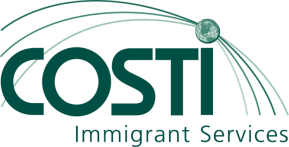 NAME:		  ADDRESS:	  COSTI Immigrant Services1710 Dufferin Street, Toronto, Ontario M6E 3P2    Telephone: 416-658-1600    Fax: 416-658-8537Charitable Registration Number: 106987522RR0001 YES! I want to join the Monthly Giving Program*I understand the amount below will be deducted monthly until I state otherwise.I want to give a monthly gift of $ Please check payment method: A cheque marked “void” is enclosed. Please begin deducting on the first day of:  Bill the credit card indicated below for my monthly donation. Please begin deducting on the  of each month beginning .*I may stop my authorization at any time, subject to providing notice of 30 days. If at any time debits do not comply with this agreement, I have recourse rights by contacting COSTI Immigrant Services at 416-658-1600.OR I want to make a donation of $ I’d like to make my donation using:1.  One personal cheque, enclosed	2.   postdated cheque(s), enclosed3.  Charge my:		 VISA	     Master CardName on Card:  Card number:  		Expiry:  	Signature:  						Date:	Keep me informedPlease send me COSTI Immigrant Services’ e-newsletter to update me of how my donation dollars are at work in our community. I understand that I can opt-out at any time. YES, I would like to subscribe using the email address provided below.Please remind me YES, I would like to continue to make a difference. Please send me annual email donation reminders.I understand that I can opt-out at any time.Email:  